Open excel sheet and write the fallowing data Save the document with your name in the desktop 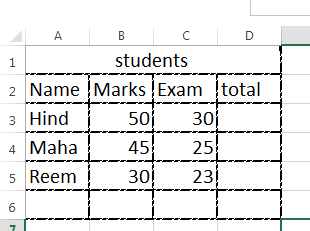 Merge the first Rows and write student Add pink shading into whole cells  in rows 2 Adjust the width of the columns Insert green color  into all borders Change the font size 14 Adjust all  words in the table to the center Into total cell we will make the formulas Sum the marks and examsInto 3E name the cell result  (marks + exam /2)Into 6D find out the Max of the total  Into 6B find out the Min of the marksInto 6C find out the average of the exam Change the name of the sheet to student Add another sheet with name school 99Add  your name as a header and 2017 as footer Insert the column chart (about name and total only )Add main title student’s results  Add main title student’s results  Axis Title primary  horizontal [school99]Add main title student’s results  Axis Title (primary vertical [2017]